Receptformulier Morfine / Midazolam infuus thuisnaam:   m / v	 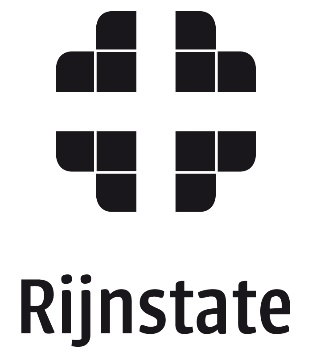 geb.datum:	     telefoonnr:	     adres:	     postcode:	     woonplaats:	     BSN nr: 	     (of sticker ponsplaatje)Voorschrijver:huisarts / specialist *tel:	     vaste apotheek:	     Aanvraag gegevens:Aanvraag datum:		     Levering:		Start  /  Doseringwijziging  /  Vervolglevering *Datum / tijdstip start infuus:	     Thuiszorg organisatie:	Groot Gelre  /  STMG  /  STMR  /  Anders, nl:       *	Tel.nr:	     SVP Deze aanvraag faxen en telefonisch afspraak maken over levering.tijdens kantooruren faxen naar 088 – 005 8223 en bellen naar 088 – 005 8224 (dagdienst poli-apotheker Arnhem)tijdens diensturen faxen naar 026 – 2020 801 en bellen naar 026 – 2020 800 (dienstapotheek Arnhem)R/	 Morfine infuuszak 100 ml	  1 mg / ml	éénhonderd milligram in honderd milliliter**				   5 mg / ml	vijfhonderd milligram in honderd milliliter				 10 mg / ml	éénduizend milligram in honderd milliliter**				 20 mg / ml	tweeduizend milligram in honderd milliliter		Gebruik per uur =       mg =       ml  sc / iv *		Bolus:       mg =       ml, maximaal       x per 24 uur.				DOORLOPEND LEVEREN TOT NADER ORDER / ......... stuk(s) *	 Midazolam cassette 100 ml	 2,5 mg / ml				 5 mg / ml**		 Continue sedatie		 Nachtelijke sedatie		Gebruik per uur =       mg =       ml   sc / iv*				DOORLOPEND LEVEREN TOT NADER ORDER / ….. stuk(s) *Bijzonderheden:Datum voorschrijven:	     Paraaf voorschrijver: 	     	*	Doorstrepen wat niet van toepassing is.** De Morfine 1 mg/ml en 10 mg/ml en Midazolam 5 mg/ml kunnen uit voorraad direct worden geleverd.